                                                                              WOODVILLE UNION SCHOOL DISTRICT			16541 ROAD 168 │PORTERVILLE, 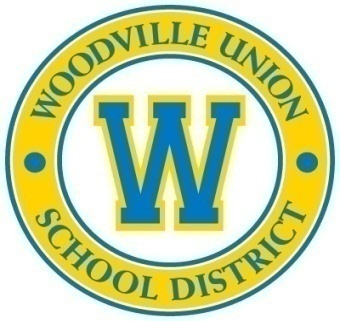                                              REGULAR BOARD MEETING AGENDA                   October 10, 2016-5:00 P.M. - Cafeteria  CALL TO ORDER  Time:_____ by Board President Miguel GuillenPLEDGE OF ALLEGIANCE 3.  			ROLL CALLFabiola Guerrero…………….Present  Absent  Late  Miguel Guillen………………Present  Absent  Late  Rick Luna …….……………..Present  Absent  Late  					Amanda Medina……………. Present  Absent  Late  					Anthony Mosleh..................... Present  Absent  Late  4.	CONSENT AGENDA4.1  Approval of Regular Board Meeting Agenda dated October 10, 2016                     4.2  Approval of Regular Board Meeting Minutes dated September 12, 2016 (Enclosure Item 4.2)                   4.3  Approval of vendor payments; warrant numbers (Enclosure Item 4.3)		September 8, 2016 				  ck#'s 61627276 - 61627295      $80,088.11September 15, 2016      		ck#'s 61629897 - 61629907      $  5,512.78September 30, 2016				ck#’s 61632691 – 61632721		$91,756.62                                    																	GRAND TOTAL									$177,357.51		4.4  Acceptance of Donation of $900.22 from 2013 Woodville Union Soccer League (Enclosure Item 4.4)																						   Motion to approve Consent Agenda by:__________________ Seconded by:_________________________ Guerrero  __Guillen        Luna __ Medina __ MoslehMotion:  Passed _____    Failed____5.				PUBLIC COMMENTSTime Allocation: An individual speaker will be permitted up to three minutes for a comment. This will be strictly adhered to with assistance of the Board President.6.				CORRESPONDENCE/INFORMATION ITEMS6.1    Letter from Tulare County Office of Education in regards to approval of District’s 2016-17 Budget. (Enclosure 6.1)7.				REPORTS/PRESENTATIONS8.       	BOARD’S REPORT9.     	 SUPERINTENDENT’S REPORT             9.1 LCAP Update (Enclosure 9.1)10.		ACTION ITEMS10.1 	Approval of Budget Revisions for 2016-17. (Enclosure 10.1)     The attached budget revision reports outlines all the necessary changes to our current budget in   order to reflect the results of the unaudited actuals being carried over the current fiscal year and all other known factors that would affect the budget.We recommend approval.Motion to approve by:__________________ Seconded by:_________________________ Guerrero  __Guillen __ Luna __ Medina __ MoslehMotion:  Passed _____    Failed____10.2  Approval and Adoption of the Woodville Union School District Educator Effectiveness Plan. (Enclosure 10.2)     In order to spend the Educator Effectiveness Funding, the district has to develop a plan and hold a public hearing to explain the plan before the final adoption of the proposed plan.     We recommend approval.Motion to approve by:__________________ Seconded by:_________________________ Guerrero  __Guillen __ Luna __ Medina __ MoslehMotion:  Passed _____    Failed____10.3  Discussion and Approval of 2016-17 8th Grade Trip. (Enclosure 10.3)The upcoming 8th grade trip is being planned and we need the direction from the Board to set the guidelines for this adventure.       Action to be determined after the discussion. 	Motion to approve by:__________________ Seconded by:_________________________ Guerrero  __Guillen __ Luna __ Medina __ MoslehMotion:  Passed _____    Failed____ 10.4  Approval of Contract Renewal with Project Consulting Adjunct Staff 4 Education, Inc. for E-Rate     Funding Year 20 (2017-2018) Services. (Enclosure 10.4)    We recommend approval.	Motion to approve by: __________________ Seconded by: _________________________ Guerrero  __Guillen __ Luna __ Medina __ MoslehMotion:  Passed _____    Failed____ 10.5  Approval of Request to File Form 470 Postings for E-Rate Funding Year 2017 (2017-2018)                     (Enclosure 10.5)     We recommend approval.	Motion to approve by: __________________ Seconded by: _________________________ Guerrero  __Guillen __ Luna __ Medina __ Mosleh                                                         Motion:  Passed _____    Failed11.	ADJOURN TO CLOSED SESSION Time:            p.m.			It is the intention of this Governing Board to meet in Closed Session concerning:11.1 Public Employee Appointment (Government Code Section 54957)             . Seventh Grade Teacher Public Employee Discipline/Dismissal/Release/Complaint ( Government Code Section 54957)Public Employee Performance Evaluation: Cafeteria/Kitchen Helper	        11.3 Conference with Labor Negotiators (Government Code Section 54957.6)                 Agency Designed Representative: Superintendent                  Employee Organization:Woodville Teachers Association/CTA/NEA     California School Employees Association Chapter 57611.4  Public Employee Appointment (Government Code Section 54957)                         . Part Time Band Teacher		 Return to open session at            p.m.		The Board President would report the action taken during closed session. 12.  ORGANIZATIONAL BUSINESSConsideration of any item that the Governing Board wishes to have on the agenda for the next Board meeting. 13.      ADJOURN MEETINGMotion to Adjourn by:__________________ Seconded by:_________________________ Guerrero  __Guillen __ Luna __ Medina __ MoslehMotion:  Passed _____    Failed____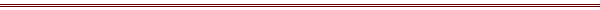 Members of the public may address the Board during the public comments period, or at the time an item on the agenda is being discussed.  A maximum of three (3) minutes will be allotted to each individual wishing to speak with a maximum of fifteen (15) minutes allotted for each agenda item.  Board action cannot be taken on any item not appearing on the agenda.If needed, a written notice should be submitted to the Superintendent requesting disability-related accommodations or modifications, including auxiliary aides and services.Notice:  If documents are distributed to the board members concerning an agenda item within 72 hours of a regular board meeting, at the same time the documents will be made available for public inspection at the District Office located at 16541 Road 168, .Los miembros del público pueden dirigirse a la Mesa durante el período de comentarios públicos, o en el momento un punto en el orden del día se está discutiendo. Un máximo de tres (3) minutos será asignado a cada persona que desee hablar con un máximo de quince (15) minutos asignados para cada tema del programa. Medidas de la Junta no se puede tomar en cualquier artículo que no figure en el orden del día.

Si es necesario, un aviso por escrito debe ser presentado al Superintendente solicitando relacionados con la discapacidad adaptaciones o modificaciones, incluyendo asistentes y servicios auxiliares.

Aviso: Si los documentos se distribuyen a los miembros de la junta sobre un tema del programa dentro de las 72 horas de una reunión de la junta regular, al mismo tiempo, los documentos estarán disponibles para inspección pública en la Oficina del Distrito ubicada en 16541 Road 168, Porterville, CA.Agenda submitted and posted by:Jesse NavarroSuperintendent